____________________________________________________________________________________________________________________________________________________________________КАРАР                                                                                     РЕШЕНИЕ    Совета сельского поселения Надеждинский сельсовет муниципального района Иглинский район Республики Башкортостан О порядке учета предложений по проекту решения «О внесении изменений и дополнений в Устав сельского поселения  Надеждинский сельсовет муниципального района Иглинский район Республики Башкортостан» Во исполнение Федерального закона № 131-ФЗ от 6.10.2003г. «Об общих принципах организации местного самоуправления в Российской Федерации», Совет сельского поселения Надеждинский сельсовет муниципального района Иглинский район решил:Утвердить Порядок учета предложений по проекту решения «О внесении изменений и дополнений в Устав сельского поселения Надеждинский сельсовет муниципального района Иглинский район Республики Башкортостан», а также участия граждан в его обсуждении (прилагается).Обнародовать настоящее решение на  информационном  стенде  в  здании  администрации  сельского  поселения  Надеждинский  сельсовет по адресу:  РБ,  Иглинский  район,  с. Пятилетка, ул. Центральная -4.Глава  сельского  поселения                                           Т.В.Ашанина11  сентября  2013 г.№ 209УТВЕРЖДЕНРешением СоветаСП ____ сельсоветмуниципального районаИглинский районРеспублики Башкортостанот «___» ______ 2013 г. № ______ПОРЯДОКучета предложений по проекту решения «О внесении изменений и дополнений в Устав сельского поселения ___ сельсовет муниципального района Иглинский район республики Башкортостан»Жители сельского поселения ___ сельсовет муниципального района Иглинский район Республики Башкортостан имеют право в письменной форме вносить предложения в Совет сельского поселения ___ сельсовет муниципального района Иглинский район Республики Башкортостан (по адресу: ______), а также участвовать в публичных слушаниях по обсуждению проекта решения «О внесении изменений и дополнений в Устав сельского поселения ___ сельсовет муниципального района Иглинский район Республики Башкортостан».Предложения по проекту решения «О внесении изменений и дополнений в Устав сельского поселения ___ сельсовет муниципального района Иглинский район Республики Башкортостан» должны содержать фамилию, имя, отчество, дату и место рождения, адрес регистрации по месту жительства и фактического проживания, серию, номер и дату выдачи паспорта гражданина или иного заменяющего его документа, наименование и код органа, выдавшего паспорт гражданина или иной заменяющий его документ.Предложения по проекту решения «О внесении изменений и дополнений в Устав сельского поселения __ сельсовет муниципального района Иглинский район Республики Башкортостан» учитываются комиссией Совета сельского поселения __ сельсовет муниципального района Иглинский район по подготовке и проведению публичных слушаний (далее – комиссия) в журнале учета предложений, который должен быть прошит и пронумерован.Предложения по проекту решения «О внесении изменений и дополнений в Устав сельского поселения ___ сельсовет муниципального района Иглинский район Республики Башкортостан» рассматриваются, обобщаются и учитываются комиссией при предварительном рассмотрении вышеназванного проекта решения.Комиссия вносит указанные предложения на рассмотрение Совета сельского поселения ___ сельсовет муниципального района Иглинский район с рекомендацией об их принятии или отклонении.Указанное решение комиссии рассматривается Советом до принятия решения «О внесении изменений и дополнений в Устав сельского поселения __ сельсовет муниципального района Иглинский район Республики Башкортостан».БАШ?ОРТОСТАН РЕСПУБЛИКАhЫИГЛИН  РАЙОНЫМУНИЦИПАЛЬ РАЙОНЫНЫ*НАДЕЖДИН АУЫЛ  СОВЕТЫАУЫЛ БИЛ2М2HЕ СОВЕТЫ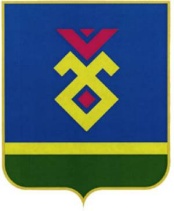 CОВЕТ               СЕЛЬСКОГО ПОСЕЛЕНИЯНАДЕЖДИНСКИЙ СЕЛЬСОВЕТМУНИЦИПАЛЬНОГО РАЙОНАИГЛИНСКИЙ РАЙОНРЕСПУБЛИКИ БАШКОРТОСТАН452420, Пятилетка   ауылы,  !62к  урамы, 4 Тел.\факс   (34795) 2-60-33 e-mail: nadegdino_igl@mail.ru                   452420,  с.  Пятилетка, ул. Центральная, 4                 Тел.\факс  (34795) 2-60-33              e-mail: nadegdino_igl@mail.ru